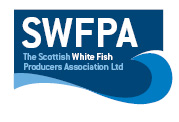 Creel PositionsCreel Position InfoDate20/06/2020Vessel Name &Reg NoMAR BLANCO-FD85Skipper NameJUAN JOSE ALVAREZSkipper Email Addressbarcomarblanco@gmail.comSkipper Mobile No0034881550796GILL NETS POSITIONSGILL NETS POSITIONSGILL NETS POSITIONSGILL NETS POSITIONSF/V MAR BLANCO F/V MAR BLANCO F/V MAR BLANCO F/V MAR BLANCO FD-85FD-85…………………………………….…………………………………….MQMQ8MQMQ8FLAG-UKFLAG-UKMAIL:barcomarblanco@gmail.comMAIL:barcomarblanco@gmail.comMAIL:barcomarblanco@gmail.comMAIL:barcomarblanco@gmail.comMAIL:barcomarblanco@gmail.comDAT:20/06/2020DAT:20/06/2020Nº1Nº1Nº1Nº1Nº6Nº6Nº6Nº6l= 61º 12,02 Nl= 61º 12,02 Nl= 61º 08,63Nl= 61º 08,63Nl= 61º 06,95 Nl= 61º 06,95 Nl=61º 03,86 Nl=61º 03,86 NL= 001º 10,68 WL= 001º 10,68 WL=001º 18,25 WL=001º 18,25 WL=001º 16,95 WL=001º 16,95 WL=001º 25,06 WL=001º 25,06 WNº2Nº2Nº2Nº2Nº7Nº7Nº7Nº7l=61º 11,29 Nl=61º 11,29 Nl=61º 07,71 Nl=61º 07,71 Nl= 61º 07,56 Nl= 61º 07,56 Nl=61º 04,44 Nl=61º 04,44 NL=001º 05,77 WL=001º 05,77 WL=001º 13,79 WL=001º 13,79 WL=001º 18,72 WL=001º 18,72 WL=001º 26,87 WL=001º 26,87 WNº3Nº3Nº3Nº3Nº8Nº8Nº8Nº8l=61º 10,65 Nl=61º 10,65 Nl=61º 07,16 Nl=61º 07,16 Nl=61º    04,60 Nl=61º    04,60 Nl=61º  01,03 Nl=61º  01,03 NL=001º 03,62 WL=001º 03,62 WL=001º 11,49 WL=001º 11,49 WL=001º 08,56 WL=001º 08,56 WL=001º 17,07 WL=001º 17,07 WNº4Nº4Nº4Nº4Nº9Nº9Nº9Nº9l= 61º 11,79 Nl= 61º 11,79 Nl=61º 08,28 Nl=61º 08,28 Nl=61º  05,92 Nl=61º  05,92 Nl=61º 02,61 Nl=61º 02,61 NL=001º 07,31 WL=001º 07,31 WL=001º 15,03 WL=001º 15,03 WL=001º 13,00 WL=001º 13,00 WL=001º 21,13 WL=001º 21,13 WNº5Nº5Nº5Nº5Nº10Nº10Nº10Nº10l=  61º 05,04 Nl=  61º 05,04 Nl= 61º 01,79 Nl= 61º 01,79 Nl=61º 13,10 Nl=61º 13,10 Nl=61º 09,59 Nl=61º 09,59 NL= 001º 10,48 WL= 001º 10,48 WL= 001º 18,37WL= 001º 18,37WL=001º 12,15 WL=001º 12,15 WL=001º 20,05 WL=001º 20,05 W